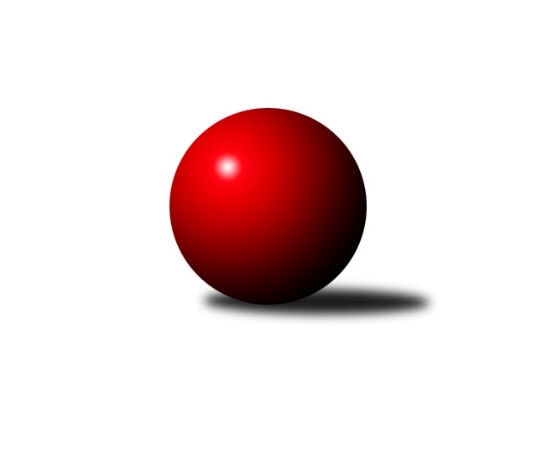 Č.11Ročník 2015/2016	7.12.2015Nejlepšího výkonu v tomto kole: 1645 dosáhlo družstvo: TJ Horní Benešov ˝E˝Meziokresní přebor-Bruntál, Opava 2015/2016Výsledky 11. kolaSouhrnný přehled výsledků:KK PEPINO Bruntál ˝B˝	- TJ Sokol Chvalíkovice ˝B˝	2:8	1307:1461		7.12.KK Minerva Opava ˝C˝	- KK PEPINO Bruntál	8:2	1623:1617		7.12.TJ Horní Benešov ˝E˝	- TJ Kovohutě Břidličná ˝C˝	8:2	1645:1560		7.12.TJ Jiskra Rýmařov ˝C˝	- TJ Kovohutě Břidličná ˝D˝	6:4	1628:1581		7.12.RSKK Raciborz	- TJ Horní Benešov ˝D˝	8:2	1519:1509		7.12.TJ Horní Benešov ˝F˝	- TJ Opava ˝D˝	8:2	1616:1497		7.12.Tabulka družstev:	1.	TJ Horní Benešov ˝E˝	11	10	0	1	82 : 28 	 	 1631	20	2.	KK PEPINO Bruntál	11	8	0	3	72 : 38 	 	 1585	16	3.	TJ Jiskra Rýmařov ˝C˝	11	8	0	3	70 : 40 	 	 1594	16	4.	TJ Kovohutě Břidličná ˝D˝	11	7	0	4	68 : 42 	 	 1563	14	5.	RSKK Raciborz	11	6	0	5	56 : 54 	 	 1572	12	6.	KK Minerva Opava ˝C˝	11	6	0	5	50 : 60 	 	 1535	12	7.	TJ Kovohutě Břidličná ˝C˝	11	5	0	6	57 : 53 	 	 1476	10	8.	TJ Opava ˝D˝	11	5	0	6	45 : 65 	 	 1468	10	9.	TJ Horní Benešov ˝D˝	11	4	0	7	49 : 61 	 	 1501	8	10.	TJ Horní Benešov ˝F˝	11	3	0	8	42 : 68 	 	 1498	6	11.	TJ Sokol Chvalíkovice ˝B˝	11	3	0	8	33 : 77 	 	 1513	6	12.	KK PEPINO Bruntál ˝B˝	11	1	0	10	36 : 74 	 	 1383	2Podrobné výsledky kola:	 KK PEPINO Bruntál ˝B˝	1307	2:8	1461	TJ Sokol Chvalíkovice ˝B˝	Barbora Nepožitková	 	 141 	 148 		289 	 0:2 	 375 	 	188 	 187		Otto Mückstein	Michal Nepožitek	 	 149 	 135 		284 	 0:2 	 360 	 	164 	 196		Daniel Beinhauer	Josef Novotný	 	 163 	 196 		359 	 2:0 	 343 	 	169 	 174		David Beinhauer	Jan Mlčák	 	 197 	 178 		375 	 0:2 	 383 	 	195 	 188		Dalibor Krejčiříkrozhodčí: Nejlepší výkon utkání: 383 - Dalibor Krejčiřík	 KK Minerva Opava ˝C˝	1623	8:2	1617	KK PEPINO Bruntál	Gabriela Beinhaeurová	 	 197 	 216 		413 	 0:2 	 463 	 	214 	 249		František Ocelák	Martin Bičík	 	 178 	 213 		391 	 2:0 	 358 	 	182 	 176		Richard Janalík	Lenka Hrnčířová	 	 184 	 205 		389 	 2:0 	 388 	 	177 	 211		Martin Kaduk	Radek Fischer	 	 205 	 225 		430 	 2:0 	 408 	 	196 	 212		Pavel Dvořákrozhodčí: Nejlepší výkon utkání: 463 - František Ocelák	 TJ Horní Benešov ˝E˝	1645	8:2	1560	TJ Kovohutě Břidličná ˝C˝	Jan Kriwenky	 	 167 	 165 		332 	 0:2 	 417 	 	195 	 222		Luděk Häusler	Zdeněk Černý	 	 228 	 208 		436 	 2:0 	 395 	 	200 	 195		Anna Dosedělová	Zdeněk Janák	 	 222 	 213 		435 	 2:0 	 384 	 	204 	 180		Josef Kočař	Petr Kozák	 	 234 	 208 		442 	 2:0 	 364 	 	160 	 204		Lubomír Khýrrozhodčí: Nejlepší výkon utkání: 442 - Petr Kozák	 TJ Jiskra Rýmařov ˝C˝	1628	6:4	1581	TJ Kovohutě Břidličná ˝D˝	Pavel Švan	 	 192 	 213 		405 	 0:2 	 415 	 	209 	 206		Jan Doseděl	Miroslav Langer	 	 199 	 203 		402 	 2:0 	 366 	 	199 	 167		Vladimír Štrbík	Pavel Přikryl	 	 215 	 187 		402 	 0:2 	 415 	 	225 	 190		Ota Pidima	Stanislav Lichnovský	 	 198 	 221 		419 	 2:0 	 385 	 	179 	 206		Jiří Večeřarozhodčí: Nejlepší výkon utkání: 419 - Stanislav Lichnovský	 RSKK Raciborz	1519	8:2	1509	TJ Horní Benešov ˝D˝	Artur Tokarski	 	 190 	 202 		392 	 2:0 	 351 	 	180 	 171		Zdeňka Habartová	Krzysztof Wróblewski	 	 174 	 175 		349 	 0:2 	 405 	 	204 	 201		Zbyněk Tesař	Dariusz Jaszewski	 	 181 	 200 		381 	 2:0 	 373 	 	169 	 204		Barbora Bártková	Mariusz Gierczak	 	 207 	 190 		397 	 2:0 	 380 	 	206 	 174		Jan Fadrnýrozhodčí: Nejlepší výkon utkání: 405 - Zbyněk Tesař	 TJ Horní Benešov ˝F˝	1616	8:2	1497	TJ Opava ˝D˝	Jaromír Hendrych st.	 	 206 	 206 		412 	 2:0 	 388 	 	195 	 193		Vilibald Marker	Zdeněk Kment	 	 213 	 202 		415 	 2:0 	 372 	 	169 	 203		Karel Michalka	Pavla Hendrychová	 	 210 	 173 		383 	 2:0 	 318 	 	169 	 149		Roman Škrobánek	Miroslav Petřek st.	 	 203 	 203 		406 	 0:2 	 419 	 	192 	 227		Miroslava Hendrychovározhodčí: Nejlepší výkon utkání: 419 - Miroslava HendrychováPořadí jednotlivců:	jméno hráče	družstvo	celkem	plné	dorážka	chyby	poměr kuž.	Maximum	1.	Petr Kozák 	TJ Horní Benešov ˝E˝	433.47	298.6	134.9	4.5	6/7	(449)	2.	Zdeněk Janák 	TJ Horní Benešov ˝E˝	421.54	292.3	129.3	5.1	7/7	(481)	3.	Zdeněk Černý 	TJ Horní Benešov ˝E˝	418.97	293.6	125.4	3.5	7/7	(467)	4.	Tomáš Janalík 	KK PEPINO Bruntál	417.50	281.9	135.6	5.7	4/5	(434)	5.	Krzysztof Wróblewski 	RSKK Raciborz	413.40	283.8	129.6	5.7	7/7	(448)	6.	Josef Novotný 	KK PEPINO Bruntál ˝B˝	413.37	278.8	134.6	7.1	5/5	(448)	7.	Ota Pidima 	TJ Kovohutě Břidličná ˝D˝	412.73	282.4	130.3	7.1	5/5	(431)	8.	Gabriela Beinhaeurová 	KK Minerva Opava ˝C˝	408.54	290.7	117.8	8.2	5/6	(443)	9.	Pavel Švan 	TJ Jiskra Rýmařov ˝C˝	405.88	282.9	123.0	5.7	5/5	(437)	10.	František Ocelák 	KK PEPINO Bruntál	404.10	283.6	120.6	7.3	5/5	(463)	11.	Dalibor Krejčiřík 	TJ Sokol Chvalíkovice ˝B˝	403.81	284.5	119.3	7.4	4/5	(444)	12.	Pavel Přikryl 	TJ Jiskra Rýmařov ˝C˝	401.73	282.8	119.0	8.6	5/5	(435)	13.	Zdeněk Smrža 	TJ Horní Benešov ˝D˝	399.64	281.1	118.6	7.4	4/5	(455)	14.	Jan Doseděl 	TJ Kovohutě Břidličná ˝D˝	399.33	278.7	120.6	7.8	5/5	(454)	15.	Jiří Večeřa 	TJ Kovohutě Břidličná ˝D˝	397.78	285.2	112.6	8.6	4/5	(447)	16.	Oldřich Tomečka 	KK Minerva Opava ˝C˝	397.19	284.2	113.0	9.1	6/6	(443)	17.	Radek Fischer 	KK Minerva Opava ˝C˝	396.20	281.0	115.2	11.2	5/6	(439)	18.	Miroslav Langer 	TJ Jiskra Rýmařov ˝C˝	395.91	283.7	112.2	9.0	5/5	(428)	19.	Mariusz Gierczak 	RSKK Raciborz	393.49	276.5	117.0	7.6	7/7	(428)	20.	Vladislav Kobelár 	TJ Opava ˝D˝	391.25	276.4	114.9	10.8	4/6	(416)	21.	Stanislav Lichnovský 	TJ Jiskra Rýmařov ˝C˝	390.89	276.9	114.0	8.9	5/5	(419)	22.	Martin Kaduk 	KK PEPINO Bruntál	389.00	279.2	109.9	11.8	5/5	(414)	23.	Otto Mückstein 	TJ Sokol Chvalíkovice ˝B˝	387.80	274.4	113.4	10.8	5/5	(412)	24.	Jan Mlčák 	KK PEPINO Bruntál ˝B˝	386.09	277.9	108.1	7.4	5/5	(408)	25.	Jan Fadrný 	TJ Horní Benešov ˝D˝	384.56	271.0	113.6	9.4	4/5	(406)	26.	Miroslav Petřek  st.	TJ Horní Benešov ˝F˝	383.37	272.0	111.4	9.2	5/5	(438)	27.	Jaromír Hendrych st. 	TJ Horní Benešov ˝F˝	379.29	275.1	104.2	11.1	4/5	(430)	28.	Richard Janalík 	KK PEPINO Bruntál	377.08	271.4	105.7	10.6	4/5	(423)	29.	Jaroslav Zelinka 	TJ Kovohutě Břidličná ˝C˝	377.05	263.8	113.3	9.6	4/5	(417)	30.	Pavla Hendrychová 	TJ Horní Benešov ˝F˝	375.56	259.6	116.0	10.4	5/5	(456)	31.	Roman Swaczyna 	TJ Horní Benešov ˝E˝	374.71	271.0	103.7	10.6	7/7	(417)	32.	Dariusz Jaszewski 	RSKK Raciborz	374.33	271.5	102.8	11.1	5/7	(389)	33.	David Beinhauer 	TJ Sokol Chvalíkovice ˝B˝	372.38	263.8	108.6	11.4	4/5	(417)	34.	Luděk Häusler 	TJ Kovohutě Břidličná ˝C˝	369.38	263.1	106.3	10.9	4/5	(417)	35.	Daniel Beinhauer 	TJ Sokol Chvalíkovice ˝B˝	367.88	255.8	112.1	11.1	4/5	(410)	36.	Zdeněk Kment 	TJ Horní Benešov ˝F˝	364.47	269.7	94.7	11.4	5/5	(422)	37.	Zdeňka Habartová 	TJ Horní Benešov ˝D˝	363.70	264.9	98.8	11.9	5/5	(416)	38.	Zbyněk Tesař 	TJ Horní Benešov ˝D˝	360.90	257.8	103.1	11.6	5/5	(432)	39.	Vladimír Štrbík 	TJ Kovohutě Břidličná ˝D˝	351.38	256.5	94.9	14.0	4/5	(407)	40.	Lenka Hrnčířová 	KK Minerva Opava ˝C˝	350.97	258.3	92.6	14.6	6/6	(409)	41.	Josef Kočař 	TJ Kovohutě Břidličná ˝C˝	350.70	247.5	103.2	11.9	5/5	(384)	42.	Vilibald Marker 	TJ Opava ˝D˝	349.40	252.6	96.8	13.6	5/6	(388)	43.	Karel Michalka 	TJ Opava ˝D˝	340.20	255.0	85.2	16.0	5/6	(372)	44.	Roman Škrobánek 	TJ Opava ˝D˝	338.13	254.9	83.3	17.9	4/6	(376)	45.	Barbora Nepožitková 	KK PEPINO Bruntál ˝B˝	295.37	224.8	70.6	22.7	5/5	(325)		Jan Chovanec 	TJ Opava ˝D˝	429.00	301.0	128.0	7.0	1/6	(429)		Milan Franer 	TJ Opava ˝D˝	410.00	291.2	118.8	7.0	2/6	(431)		Artur Tokarski 	RSKK Raciborz	408.83	276.5	132.3	7.5	2/7	(440)		Miroslava Hendrychová 	TJ Opava ˝D˝	405.40	282.6	122.8	8.1	3/6	(422)		Leoš Řepka ml. 	TJ Kovohutě Břidličná ˝C˝	402.20	283.9	118.3	7.4	3/5	(432)		Sabina Trulejová 	TJ Sokol Chvalíkovice ˝B˝	398.33	280.2	118.1	6.1	3/5	(415)		Cezary Koczorski 	RSKK Raciborz	397.50	284.3	113.3	9.5	4/7	(424)		Josef Klapetek 	TJ Opava ˝D˝	397.00	285.0	112.0	8.5	2/6	(440)		Barbora Bártková 	TJ Horní Benešov ˝D˝	390.00	271.8	118.2	9.0	2/5	(412)		Anna Dosedělová 	TJ Kovohutě Břidličná ˝C˝	385.80	276.4	109.4	11.4	3/5	(422)		Pavel Dvořák 	KK PEPINO Bruntál	382.50	274.4	108.1	11.2	3/5	(408)		Ladislav Stárek st. 	TJ Kovohutě Břidličná ˝D˝	380.40	262.4	118.0	7.7	3/5	(421)		Jindřich Dankovič 	TJ Horní Benešov ˝D˝	379.00	268.5	110.5	10.3	2/5	(409)		Barbora Víchová 	TJ Sokol Chvalíkovice ˝B˝	378.75	270.0	108.8	13.4	2/5	(425)		Lubomír Bičík 	KK Minerva Opava ˝C˝	378.00	265.0	113.0	11.0	2/6	(401)		Ryszard Grygiel 	RSKK Raciborz	377.50	269.8	107.8	8.3	4/7	(406)		Lukáš Janalík 	KK PEPINO Bruntál	375.00	269.0	106.0	4.0	1/5	(375)		Zdeněk Žanda 	TJ Horní Benešov ˝F˝	373.17	264.5	108.7	11.0	2/5	(395)		Lenka Markusová 	TJ Opava ˝D˝	366.00	268.3	97.7	12.8	2/6	(387)		Jiří Novák 	TJ Opava ˝D˝	365.00	253.0	112.0	10.0	1/6	(365)		Milan Milián 	KK PEPINO Bruntál ˝B˝	358.00	258.0	100.0	11.0	1/5	(358)		Martin Bičík 	KK Minerva Opava ˝C˝	355.25	263.6	91.6	13.0	2/6	(408)		Lubomír Khýr 	TJ Kovohutě Břidličná ˝C˝	347.40	244.0	103.4	13.9	3/5	(387)		Jan Kriwenky 	TJ Horní Benešov ˝E˝	342.50	253.1	89.4	17.4	2/7	(350)		Pavel Jašek 	TJ Opava ˝D˝	340.00	264.0	76.0	19.0	1/6	(340)		Adéla Vaidová 	TJ Sokol Chvalíkovice ˝B˝	336.67	249.7	87.0	18.7	3/5	(359)		Marek Prusicki 	RSKK Raciborz	328.75	225.0	103.8	14.8	2/7	(349)		Přemysl Janalík 	KK PEPINO Bruntál ˝B˝	317.00	248.0	69.0	19.0	1/5	(317)		Michal Nepožitek 	KK PEPINO Bruntál ˝B˝	308.08	232.7	75.4	19.6	2/5	(326)		Adéla Orságová 	KK PEPINO Bruntál ˝B˝	270.67	217.7	53.0	29.7	3/5	(295)Sportovně technické informace:Starty náhradníků:registrační číslo	jméno a příjmení 	datum startu 	družstvo	číslo startu8888	Pavel Přikryl	07.12.2015	TJ Jiskra Rýmařov ˝C˝	11x13818	Miroslav Langer	07.12.2015	TJ Jiskra Rýmařov ˝C˝	11x22279	Pavel Švan	07.12.2015	TJ Jiskra Rýmařov ˝C˝	11x22843	Stanislav Lichnovský	07.12.2015	TJ Jiskra Rýmařov ˝C˝	11x14138	Josef Novotný	07.12.2015	KK PEPINO Bruntál ˝B˝	11x
Hráči dopsaní na soupisku:registrační číslo	jméno a příjmení 	datum startu 	družstvo	Program dalšího kola:12. kolo14.12.2015	po	17:00	TJ Horní Benešov ˝E˝ - KK PEPINO Bruntál	14.12.2015	po	17:00	KK Minerva Opava ˝C˝ - KK PEPINO Bruntál ˝B˝	14.12.2015	po	17:00	TJ Sokol Chvalíkovice ˝B˝ - TJ Opava ˝D˝	14.12.2015	po	18:00	RSKK Raciborz - TJ Kovohutě Břidličná ˝D˝	14.12.2015	po	18:00	TJ Jiskra Rýmařov ˝C˝ - TJ Kovohutě Břidličná ˝C˝	14.12.2015	po	19:00	TJ Horní Benešov ˝F˝ - TJ Horní Benešov ˝D˝	Nejlepší šestka kola - absolutněNejlepší šestka kola - absolutněNejlepší šestka kola - absolutněNejlepší šestka kola - absolutněNejlepší šestka kola - dle průměru kuželenNejlepší šestka kola - dle průměru kuželenNejlepší šestka kola - dle průměru kuželenNejlepší šestka kola - dle průměru kuželenNejlepší šestka kola - dle průměru kuželenPočetJménoNázev týmuVýkonPočetJménoNázev týmuPrůměr (%)Výkon1xFrantišek OcelákPEPINO4631xFrantišek OcelákPEPINO114.484637xPetr KozákHor.Beneš.E4426xPetr KozákHor.Beneš.E111.554425xZdeněk ČernýHor.Beneš.E4366xZdeněk ČernýHor.Beneš.E110.034365xZdeněk JanákHor.Beneš.E4355xZdeněk JanákHor.Beneš.E109.784352xRadek FischerMinerva C4303xDalibor KrejčiříkChvalíkov. B107.883831xMiroslava HendrychováTJ Opava D4191xZbyněk TesařHor.Beneš.D107.51405